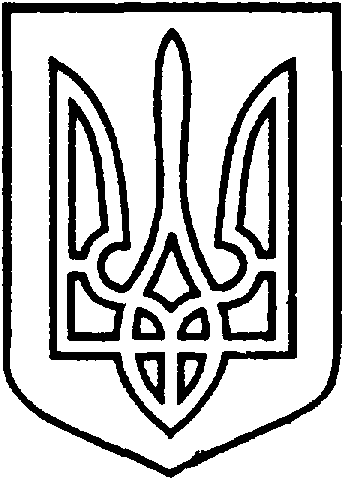 СЄВЄРОДОНЕЦЬКА МІСЬКА ВІЙСЬКОВО-ЦИВІЛЬНА АДМІНІСТРАЦІЯ  СЄВЄРОДОНЕЦЬКОГО РАЙОНУ  ЛУГАНСЬКОЇ  ОБЛАСТІРОЗПОРЯДЖЕННЯкерівника Сєвєродонецької міської  військово-цивільної адміністрації« 29 » липня 2021 року                                                                                № 1368Про внесення змін до розпорядження керівника Сєвєродонецької міської військово-цивільної адміністрації від 15 березня 2021 року № 56Керуючись Законом України «Про військово-цивільні адміністрації», Законом України «Про місцеве самоврядування в Україні», враховуючи службову записку Управління житлово-комунального господарства Сєвєродонецької міської військово-цивільної адміністрації Сєвєродонецького району Луганської області від 12.07.2021 № 1361 стосовно внесення змін до розпоряджень керівника Сєвєродонецької міської військово-цивільної адміністрації (реєстраційний номер загального відділу Сєвєродонецької міської військово-цивільної адміністрації від 13.07.2021 року № 2871/18),зобов’язую:          1. Внести зміни до розпорядження керівника Сєвєродонецької міської  військово-цивільної адміністрації від 15 березня 2021 року № 56 «Про збільшення статутного капіталу КП «ЗЕЛЕНЕ МІСТО», а саме:          1.1. Преамбулу розпорядження викласти в наступній редакції:          «Керуючись статтями 24, 57, 65, 66, 78 Господарського кодексу України, частиною першою статті 1, пунктом 10, пунктом 12 частини першої статті 4, пунктом 8 частини третьої статті 6 Закону України «Про військово-цивільні адміністрації», Законом України «Про місцеве самоврядування в Україні», з метою поповнення статутного капіталу комунального підприємства «ЗЕЛЕНЕ МІСТО» для придбання спецтехніки, ».1.2. Пункт 1 розпорядження викласти в наступній редакції: 	«Збільшити статутний капітал КП «ЗЕЛЕНЕ МІСТО» на суму   3739597,00 грн. для придбання спецтехніки».2.	Дане розпорядження підлягає оприлюдненню. 3.	Контроль за виконанням цього розпорядження покладаю на заступника керівника Сєвєродонецької міської військово-цивільної адміністрації Олега КУЗЬМІНОВА.Керівник Сєвєродонецької міськоївійськово-цивільної адміністрації  		                   Олександр СТРЮК 